DECLARAÇÃO DE ORIGINALIDADE DE ARTIGOS PUBLICADOS NA REVISTA CUIDARTEO autor e co-autores do artigo “A cultura amazônica e sua aplicação nas práticas de educação em saúde e enfermagem”, atestamos que é original, e que é uma produção intelectual resultado de pesquisa e inovação, onde todos os elementos estão em conformidade com as normas adotadas pela revista.O documento é livre de direitos de autor e garantimos que não há conflito de interesses. Em caso de qualquer dúvida sobre isso, a responsabilidade será assumida pelos autores e isentamos qualquer responsabilidade ao Programa de Enfermagem da Universidade de Santander UDES, Bucamaranga – Colômbia.Ao apresentar o manuscrito para submissão a publicação na Revista CUIDARTE, compreendemos e concordamos que:Em nenhum caso, receberemos ou aceitamos pagamento pela publicação do artigo.Não podemos apresentar o mesmo manuscrito para apreciação pelos comitês de outras revistas, até obter uma resposta por escrito da Revista CUIDARTE da decisão tomada em relação à aceitação ou rejeição do artigo.Cedemos à Revista CUIDARTE os direitos de autor e de propriedade intelectual do manuscrito e autoriza-se a publicação do artigo, ao nível nacional e internacional, em diferentes bases de dados e índices bibliográficos on line.Em testemunho anterior, esta declaração é assinada em Belém,31,sexta-feira,outubro,2014.Nome e Sobrenome            Assinatura                  Número da carteira de identidadeFabianne Sousa               COREN-87336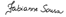 Fabiana Andrade  CREFITO-66.649-F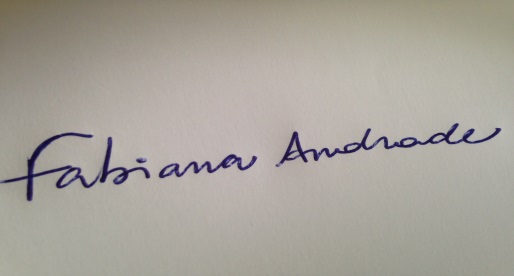 Maria do P.S.C.Siva                        COREN-088053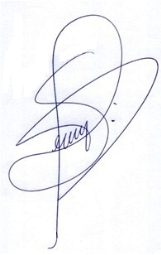 